Министерство науки и высшего образования Российской ФедерацииФедеральное государственное автономное образовательное учреждениевысшего образованияНациональный исследовательский ядерный университет «МИФИ»Саровский физико-технический институт – филиал НИЯУ МИФИФизико-технический факультетКафедра философии и историиVII Саровские молодежные чтенияВсероссийская научно-практическая студенческая конференция«Ядерный университет и духовное наследие Сарова»24,25,27,28 апреля 2023 г.XХХV студенческая конференция по гуманитарным и социальным наукам СарФТИ НИЯУ МИФИXV студенческая онлайн-конференция по истории СарФТИ НИЯУ МИФИ«Ядерный университет и духовное наследие Сарова»25, 28 апреля 2023 г.Александр Александрович Дейнека (1899 - 1969 гг.)Отчет: студентов группы АВТ-12П. Афонина (руководитель), А. Автомонова, М. Ефремова.Преподаватель:кандидат исторических наук, доцентО. В. СавченкоСаров-2023Аннотация.В нашем докладе рассмотрены основные этапы жизни и деятельности популярного советского живописца и скульптора, профессионала в области графического искусства – Александра Александровича Дейнеки. Во время написания доклада нами была изучена научная литература о жизни известного художника и о его творчестве. Было рассмотрено множество работ Александра Дейнеки, а также рассказано о его жизни, начале карьеры художника и главных достижениях.В ходе работы наша команда узнала о жизни и деятельности Александра Александровича Дейнеки, о его вкладе в советское изобразительное искусство 1920-х – 1950-х гг.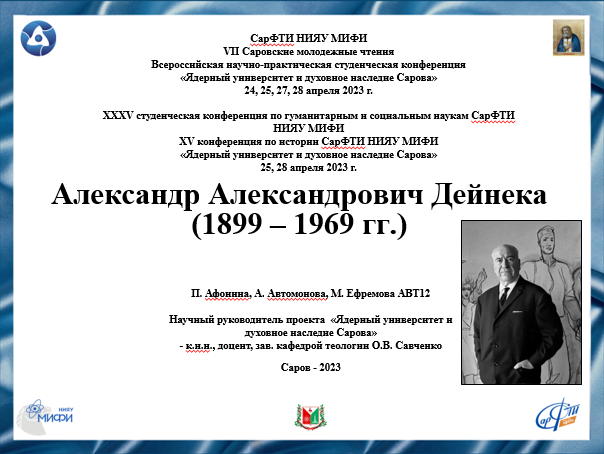 Слайд 1Добрый день!Мы представляем доклад о Александре Александровиче Дейнека.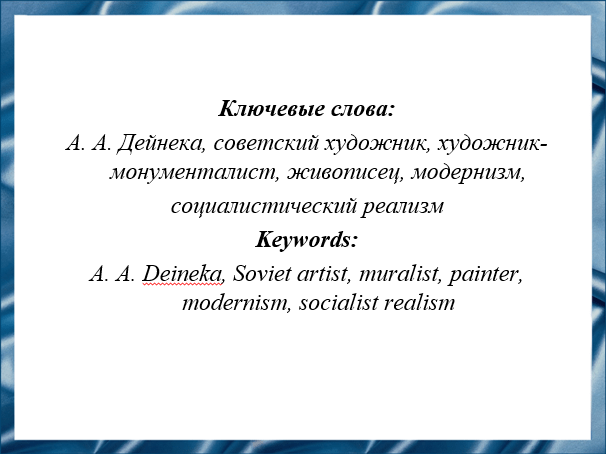 Слайд 2Наш доклад посвящен популярному советскому живописцу и скульптору, профессионалу в области графического искусства – Александру Александровичу Дейнека. Он знаменит тем, что написал множество картин о советском народе, которые по сей день популярны по всему миру.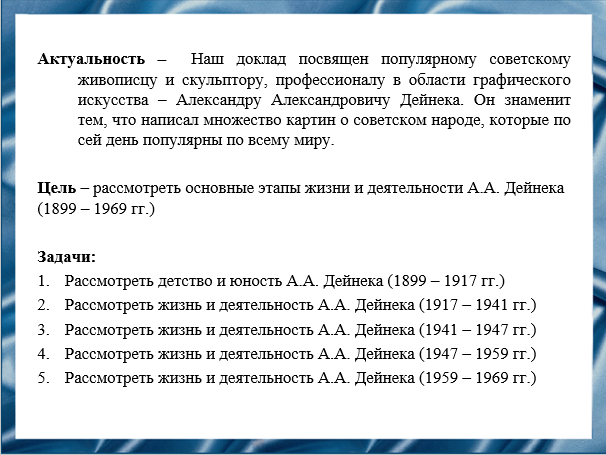 Слайд 3Цель – рассмотреть основные этапы жизни и деятельности Александра Александровича Дейнека.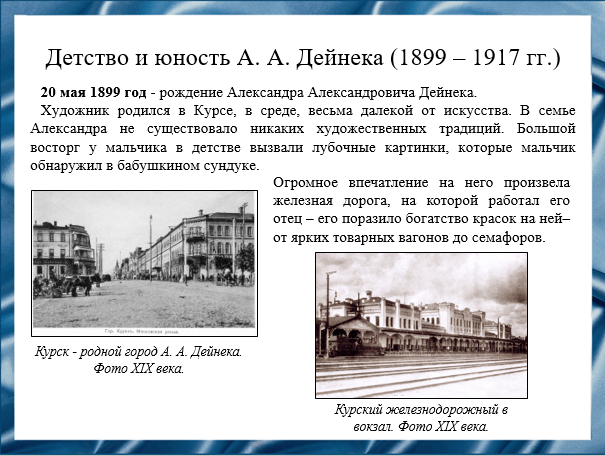 Слайд 4А. А. Дейнека родился 20 мая 1899 году в Курсе, в среде, весьма далекой от искусства. В семье Александра не существовало никаких художественных традиций. Отец художника Александр Филаретович работал слесарем в железнодорожном депо. Он был человеком крутого нрава, мечтавшего видеть своих детей при настоящем деле. Потому на увлечение сына рисованием смотрел с неодобрением. Большой восторг у мальчика в детстве вызвали случайно оказавшиеся в бабушкином сундуке отдельные номера журнала, иллюстрированные репродукциями с картин известных живописцев. Они впервые познакомили любознательного мальчика с изображением, нарисованным художником.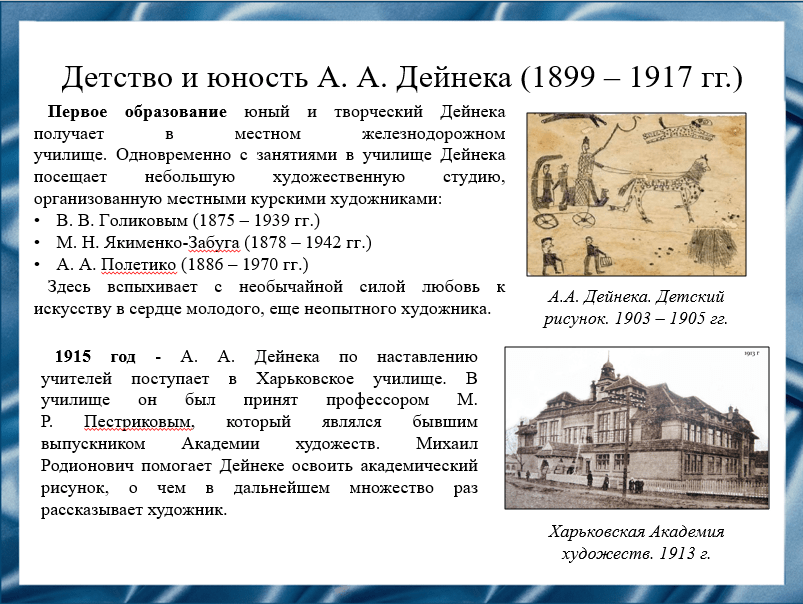 Слайд 5Мальчик, способный и живой, увлекается рисованием и техникой. Поступает учиться в местное железнодорожное училище. Одновременно с занятиями в Курском училище Дейнека посещает небольшую художественную студию, организованную местными курскими художниками: В. В. Голиковым, М. Н. Якименко-Забуга, А. А. Полетико.Здесь вспыхивает с необычайной силой любовь к искусству в сердце молодого, еще неопытного художника. Затем по настоянию учителей он в 1915 году едет учиться в Харьковское художественное училище. Отец не поддерживал его выбор, не помогал материально. Но, несмотря на сложности, Дейнека продолжал учиться. Он попал к выпускнику Академии художеств Михаилу Родионовичу Пестрикову, который помог Дейнеке освоить академический рисунок.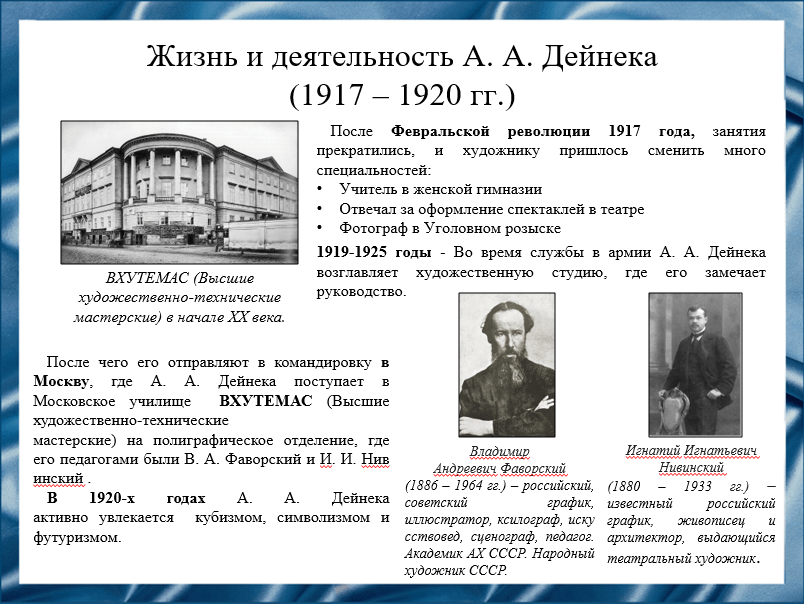 Слайд 6После Февральской революции занятия прекратились, и художнику пришлось сменить много специальностей. Он был учителем в женской гимназии, оформлял спектакли в театре и даже работал фотографом в Уголовном розыске. Во время службы в армии с 1919 по 1920 годах руководил художественной студией при Курском политуправлении, где его замечает руководство.Из армии был командирован учиться в Москву, во ВХУТЕМАС (Высшие художественно-технические мастерские) на полиграфическое отделение, где его педагогами были В. А. Фаворский и И. И. Нивинский. Большое значение в творческом становлении художника имели годы ученичества и общения с В. А. Фаворским. В 1920-х годах А. А. Дейнека активно увлекается кубизмом, символизмом и футуризмом.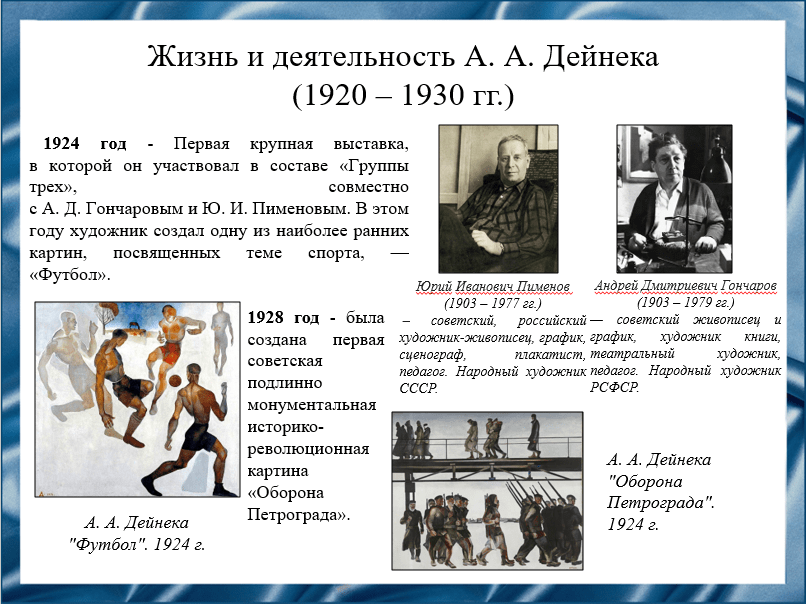 Слайд 7Творческий облик художника ярко и отчетливо проявился на первой же крупной выставке в 1924 (Первая дискуссионная выставка объединений активного революционного искусства), в которой он участвовал в составе «Группы трех» совместно с А. Д. Гончаровым и Ю. И. Пименовым. В эти годы им была создана первая советская подлинно монументальная историко-революционная картина «Оборона Петрограда».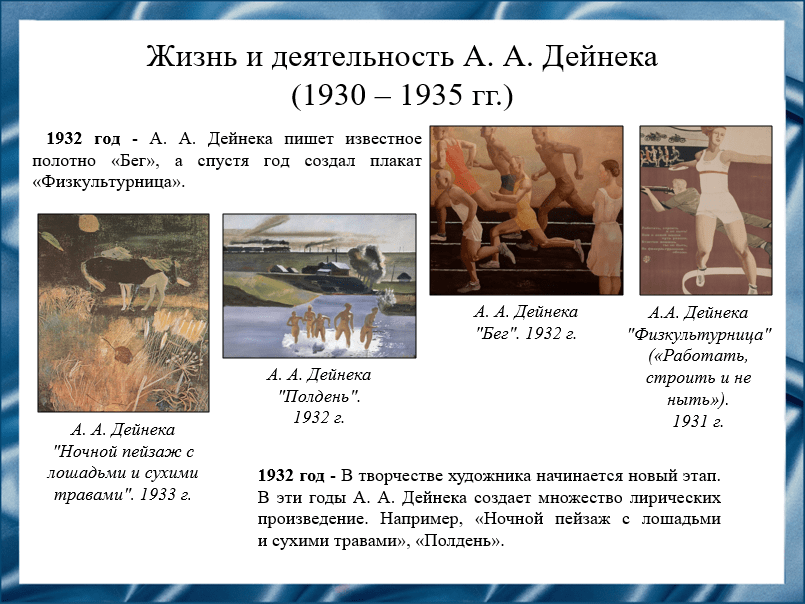 Слайд 8Согласно постановлению ЦК ВКП(б) 1932 года «О перестройке литературно-художественных организаций», художники с целью более эффективного ими управления были коллективизированы в едином хозяйстве под названием «Союз советских художников».Так же в 1930-х годах возник социалистический реализм. Соцреализм – это единственный официально признанный властью художественный метод отображения жизни людей в СССР. Узнать творение соцреализма несложно. Типичные сюжеты: заводские труженики за работой, счастливые колхозники на фоне целины, первомайские марши и все в этом духе. Все должно было выражать мощь страны, ее процветание и благополучие. Радость от торжества индустриализации и прогресса техники - это ощущение мира отразилось в живописи и графике Александра Дейнеки.Так же 1930-х годах здоровый образ жизни и физкультура вошли в моду. Художник мгновенно схватывал фигуры спортсменов в своих набросках. В 1930 году Александр Дейнека написал известное полотно «Бег», а спустя год создал плакат «Физкультурница».Новый этап в творчестве художника начался в 1932 году. В эти же годы художником были созданы лирические произведения: «Ночной пейзаж с лошадьми и сухими травами», «Купающиеся девушки», «Полдень» и др.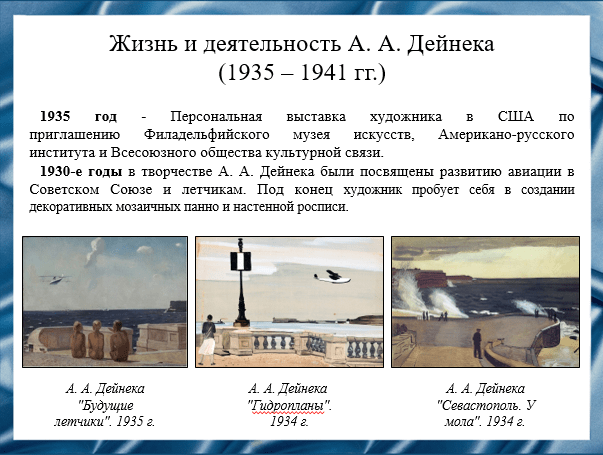 Слайд 9В 1935 году каким-то чудом Дейнека посетил Западную Европу и США.Так же в 1935 прошла первая персональная выставка в США по приглашению Филадельфийского музея искусств, Американо-русского института и Всесоюзного общества культурной связи. Были представлены акварели, которые впоследствии вошли в золотой фонд советского искусства – «Гидропланы», «Севастополь. У мола» - впечатления от его поездки в этот город осенью 1934 года.1930-е годы в творчестве А. А. Дейнека были посвящены развитию авиации в Советском Союзе и летчикам. А конечным итогом этой поездки стала всем известная работа Дейнеки – «Будущие летчики». Под конец 30-х годов А. А. Дейнека пробует себя в создании декоративных мозаичных панно и настенной росписи.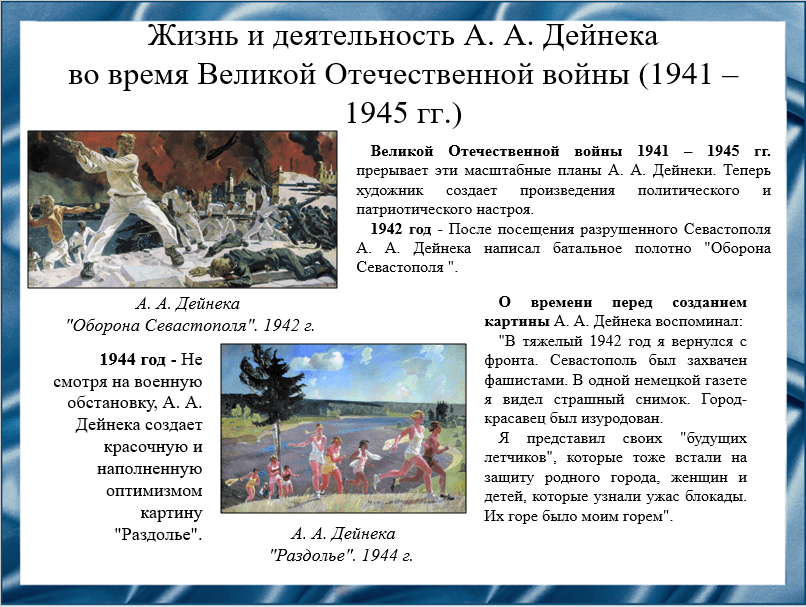 Слайд 10В годы Великой Отечественной войны на первый план в творчестве Дейнеки вновь вышла общественно-политическая тематика и, разумеется, военные сюжеты. Он создал множество плакатов для возрождённых с началом боевых действий «Окон ТАСС» (Окна ТАСС — серия советских агитационных плакатов с призывами к защите Родины. ТАСС - «Телеграфное агентство Советского Союза»).Самым ярким произведением Дейнеки военного времени и, вероятно, самым известным вообще, стало написанное в 1942 году огромное, 2×4 метра, полотно «Оборона Севастополя». Со временем «Оборона Севастополя» стала одной из самых знаковых картин на военную тематику в отечественном искусстве.О времени перед созданием картины Дейнека воспоминал: "В тяжелый 1942 год я вернулся с фронта. Севастополь был захвачен фашистами. В одной немецкой газете я видел страшный снимок. Город-красавец был изуродован. Я представил своих "будущих летчиков", которые тоже встали на защиту родного города, женщин и детей, которые узнали ужас блокады. Их горе было моим горем".1944 год - Несмотря на военную обстановку, А. А. Дейнека создает красочную и наполненную оптимизмом картину "Раздолье".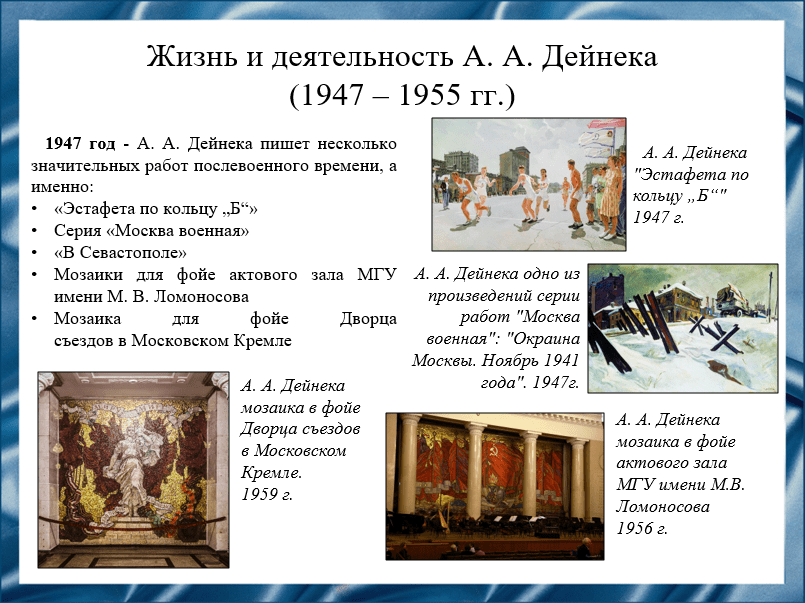 Слайд 11После войны Дейнека возвращается к своим любимым монументальным проектам, художник продолжает поиск крупномасштабных собирательных образов, культивирует для себя тип сочиненной композиции. Его произведения начали звучать в унисон с настроениями современников. Но Дейнека не сразу переключился от военных работ к мирным вплоть до 1947 г. он работает над серией «Москва военная». 1947 год - А. А. Дейнека пишет несколько значительных работ послевоенного времени, а именно:«Эстафета по кольцу „Б“»Серии «Москва военная»Мозаики для фойе актового зала МГУ имени М. В. ЛомоносоваМозаика для фойе Дворца съездов в Московском Кремле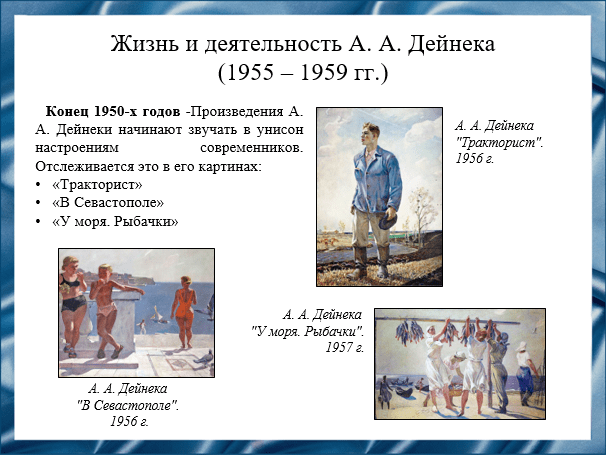 Слайд 12В начале 1950-х годов художник стремился создать идеальный, гармонический образ современника. Он постоянно обращается к своим любимым темам – спорт, труд, счастливые будни мирного времени. Сам художник считал, что одними из наиболее удачных работ этого времени были «В Севастополе», «Тракторист» и «У моря. Рыбачки».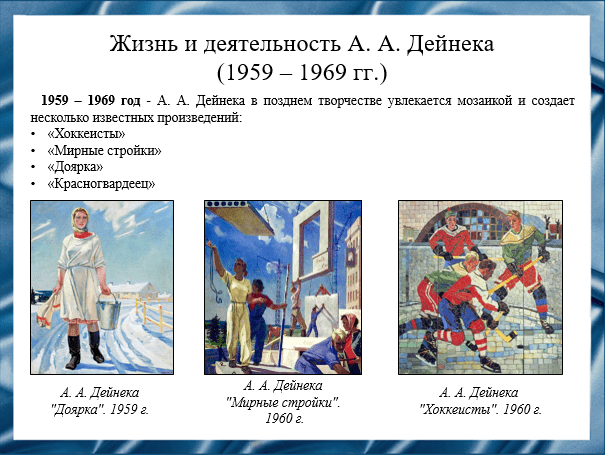 Слайд 13В позднем творчестве Дейнеку увлекла мозаика. В 1958 году его пригласили для оформления павильона СССР на международной выставке в Брюсселе. Панно «За мир во всем мире» и «Мирные стройки» были удостоены золотой медали. Автором была продолжена разработка образа положительного героя эпохи, начатая ранее. За мозаику «Хоккеисты» в 1964 г. А.А. Дейнека удостаивается Ленинской премии.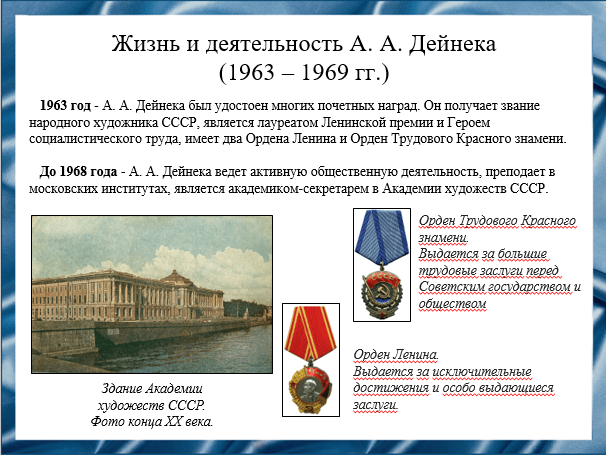 Слайд 14Начиная с 1963 год А. А. Дейнека был удостоен многих почетных наград. Он получает звание народного художника СССР (1963 г.), является лауреатом Ленинской премии (в 1964 г. – награжден за комплекс мозаичных работ «Красногвардеец», «Доярка», «Рабочее утро», «Хоккеисты») и Героем социалистического труда (награжден в 1969 г.), имеет два Ордена Ленина (награжден в 1969 г.) и Орден Трудового Красного знамени (награжден в 1962 г.).До 1968 года А. А. Дейнека ведет активную общественную деятельность, преподает в московских институтах, является академиком-секретарем в Академии художеств СССР.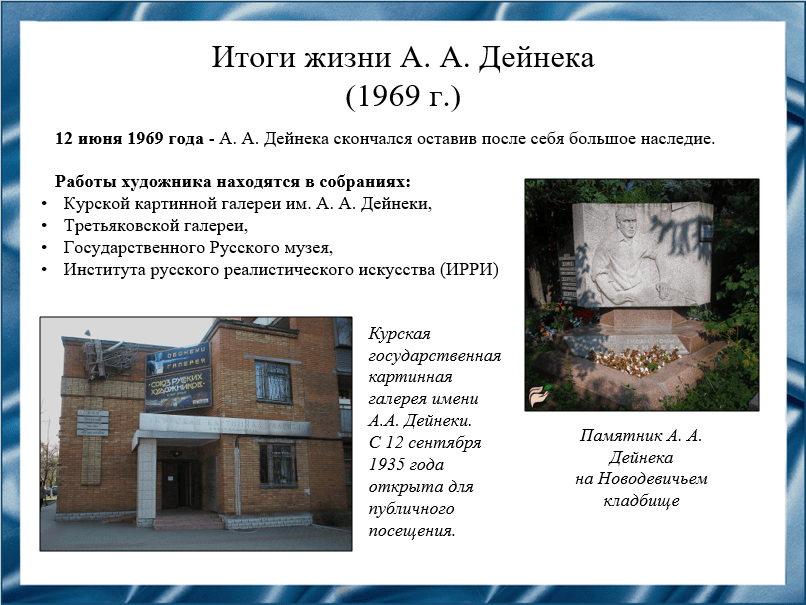 Слайд 15Александр Дейнека скончался в Москве 12 июня в 1969 году. Он оставил после себя большое наследие. Работы художника находятся в собраниях Курской картинной галереи им. А. А. Дейнеки, Третьяковской галереи, Государственного Русского музея, Института русского реалистического искусства и др.Воспоминания о художнике: ученик по Суриковскому институту Николай Ерышев писал: «А. А. Дейнека, как думаю сейчас, был заложником системы, будучи человеком невероятно одаренным и, главное, чувствующим время, он решил замахнуться на создание нового, советского стиля искусства... основанного на культе здоровья, спорта, труда и на их основе — новой жизни, новой семьи, нового образа жизни <...> Александр Александрович Дейнека был лидером. Ни на какую другую роль он не был согласен. Дейнеку или боготворили, или терпеть не могли».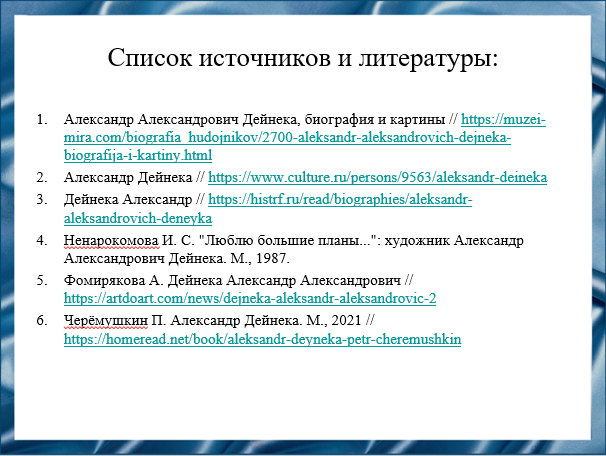 Слайд 16Наш доклад основывается на данных источниках и литературе:Александр Александрович Дейнека, биография и картины // https://muzei-mira.com/biografia_hudojnikov/2700-aleksandr-aleksandrovich-dejneka-biografija-i-kartiny.htmlАлександр Дейнека // https://www.culture.ru/persons/9563/aleksandr-deinekaДейнека Александр // https://histrf.ru/read/biographies/aleksandr-aleksandrovich-deneykaНенарокомова И. С. "Люблю большие планы...": художник Александр Александрович Дейнека. М., 1987.Фомирякова А. Дейнека Александр Александрович // https://artdoart.com/news/dejneka-aleksandr-aleksandrovic-2Черёмушкин П. Александр Дейнека. М., 2021 // https://homeread.net/book/aleksandr-deyneka-petr-cheremushkin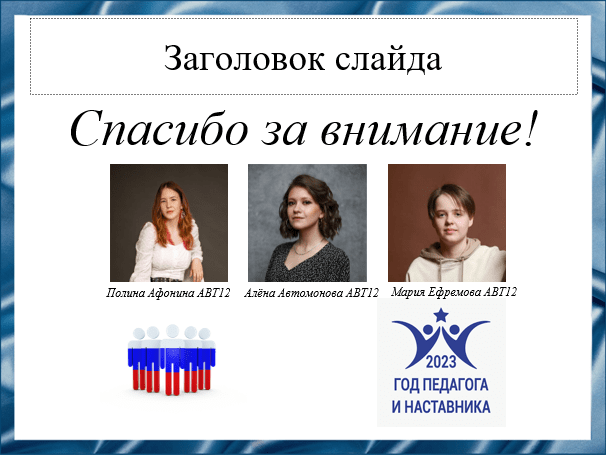 Слайд 17Спасибо за внимание! 